Reading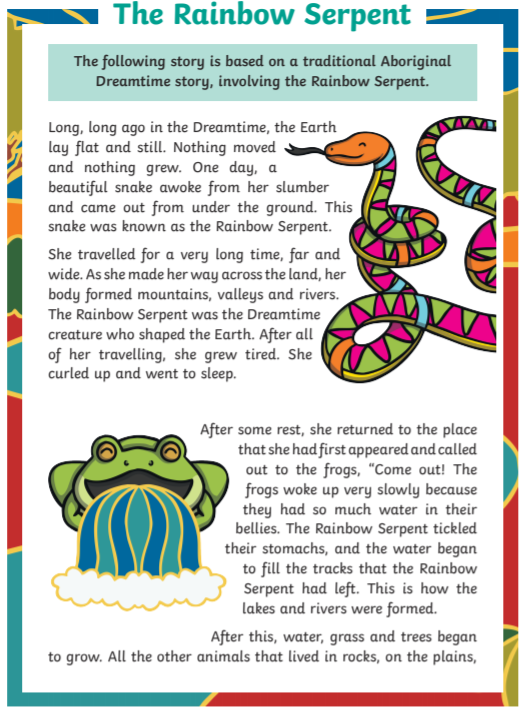 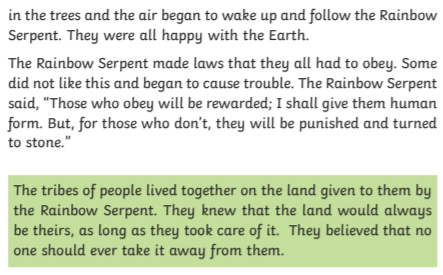 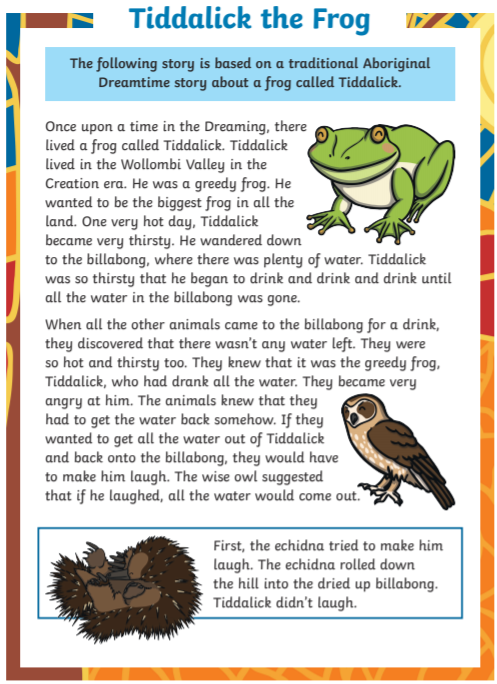 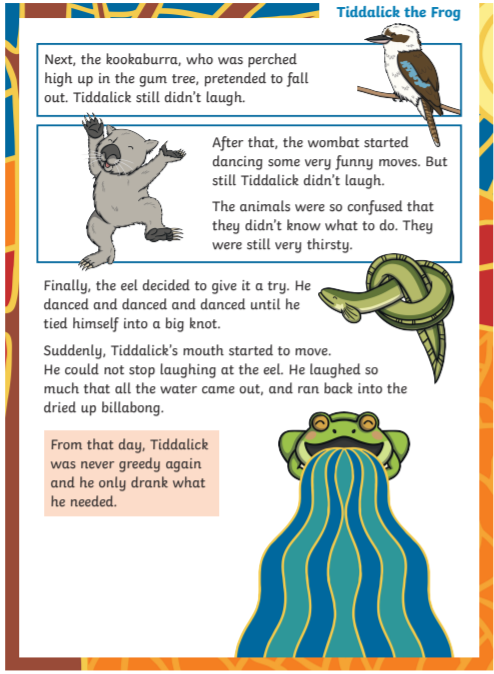 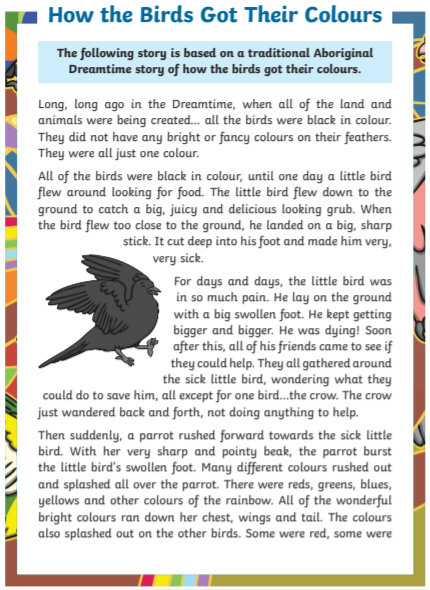 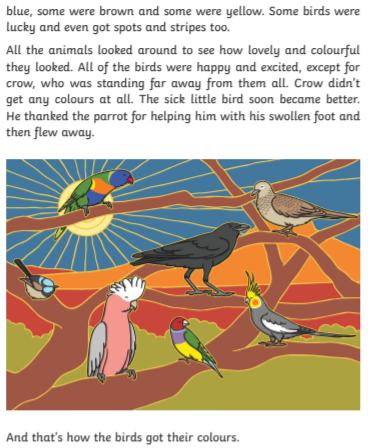 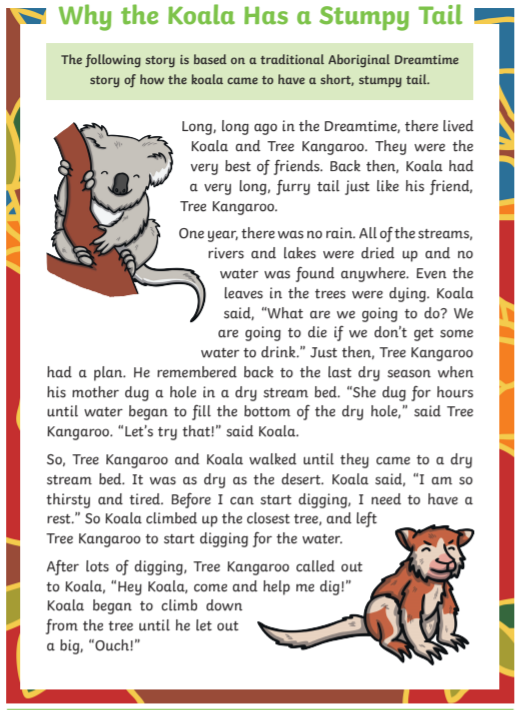 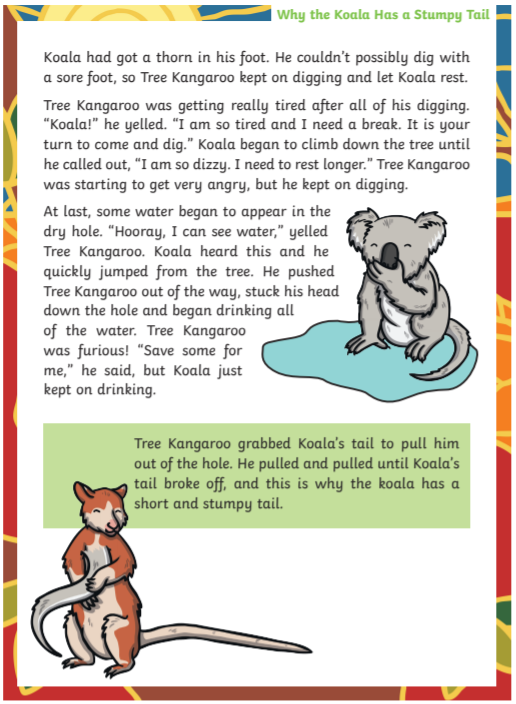 Art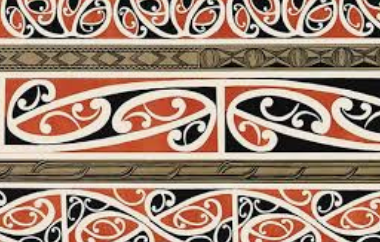 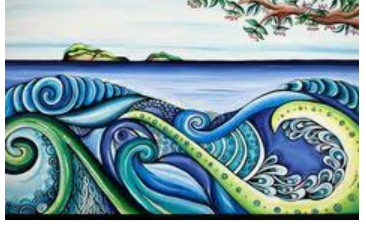 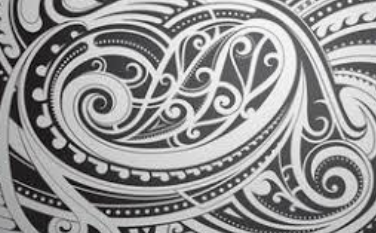 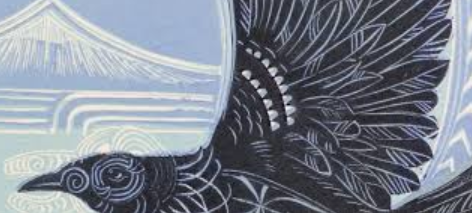 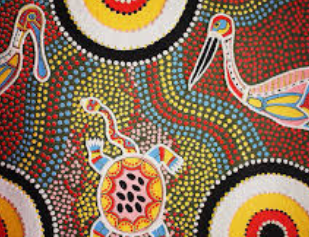 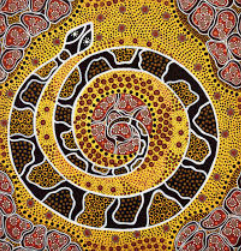 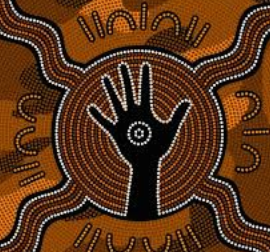 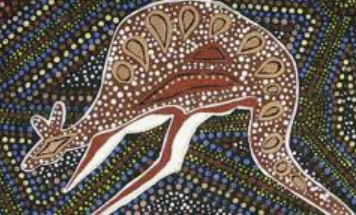 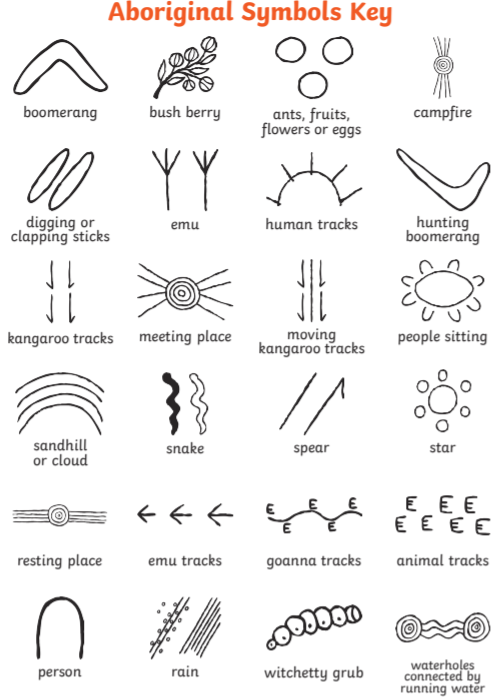 